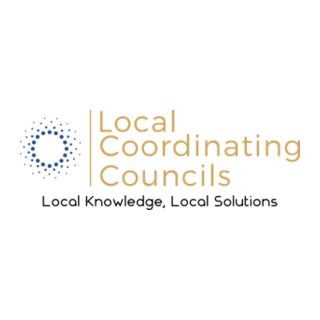 LCC Meeting Minutes  ExampleCoalition Name and County Meeting Date and TimeMeeting LocationMinutes Drafted DateAttendees (Coordinator), (Court Services) , (ASAP), (ROL), (Regional Prevention Coordinator), (FFY Prevention Initiatives), (St. Peter’s Life|Works) , , (Turning Point, Lisa Crane (CRH), (ASAP), (IUPUC, Community Member)Meeting Notes (Old/New Business, Decisions, Agendas)Call to orderApproval of the April minutes – Approved.  Old Business: 	Comprehensive Community Plan approval – This was approved by the state and will go before County Commissioners and County Council in June. New Business:	Grant applications- Window is open and all applications are due July 1, 2022	Return to monthly meetings- after much discussion it was agreed that now that meetings are back in person, every other month should be enough with work groups meeting during the off months.  Discussed requiring those who received grants to sit on one of the workgroups.   Committee Reports:	Prevention/Education Team- No new report	Treatment/Intervention Team – No new report	Law Enforcement/Justice Team – No new report	Recovery Team – No new reportCommunity Sharing:Turning Point:  CRH:  ROL sponsor a mother’s in recovery support group. Fresh start and ROL partners.  Meetings held at ROL (will share flyer when have) July 1st first group start.  11am – 12 pm   Third Thursday Fresh Start evening time.  Healthy Communities sponsoring Double Bucks at Farmer’s Market.  Only for fresh food ingredients (can’t have prepared- hot).  Meat, veggies, bread.   Daddy 101 FaceBook live August 17 next CRH.org/events can find information.  Community Smoking Cessation meeting Virtually.  Looking for Dulas- Have funding for Spanish speaking Dulas- Hospital employees.   Looking for bilingual.  Have funding for training and medical certification.  Must be legal citizen.Court Services: Veteran’s Court Graduation in May. Drug Court Graduation July 12th at the Commons. Wooded Glen and RCA has units for veterans.ROL: Our Fit is Mon, Thurs, and Sat. National Partner of the Pheonix- Sober Active Community- Classes on RatPark schedule- must have 48 hours of sobriety to attend the class. July 4th Cookout at ROL ending day at Ceraland Fireworks. Annual Recovery Retreat in September 29-Oct 1. Annual Overdose Awareness Event- August 27thJessica Gorham- Juneteenth- 1p-8p on Saturday downtown Columbus. No longer representing any specific organizational entity as is not working at the moment ASAP- Alyson Grimes- new to ASAP, At Farmer’s Market Healthy Communities with Narcan and fentanyl strips, planning conference for employers (job fair) in October, and sometime this summer doing an awareness walk/parking lot partyAlyson’s Passion to pursue Recovery Café in Columbus- Zoom- Community Support-July 7th-2-3:30 PMRegional-Tyler Henkle-Rachel and Bob met in May decided on 2023 DMHA reported priorities- collaboration among different systems, education to general public. RFF from FSSA BIPOC address stigma. August 18th- 3P- McDowell- Client Consultation BoardFFY- Jen B- Clarified open skate on June 18th, was on Saturday, not Friday. Meaghan offered Family day at RatPark as an activity- FFY Prevention InitiativesLisa Pein: Project manager for Dove House- St. Peter’s- in-house treatment, free for treatment, women can stay up to 2 years. Send resume and reference to Teike if interested or know someone that is.NEXT MEETING:Thursday, August 11, 2022    8:15 am Location: TBA